Testovací prípadVstupné podmienky testu: špecifikácia vstupovpožiadavky na hardvér, softvér, testovacie nástroje, personál,...vzájomné závislosti testovacích prípadovPoznámka: obsah a štruktúru dokumentu / testovacieho prípadu si môžete upraviť podľa vašej best-practiseTestovacia procedúra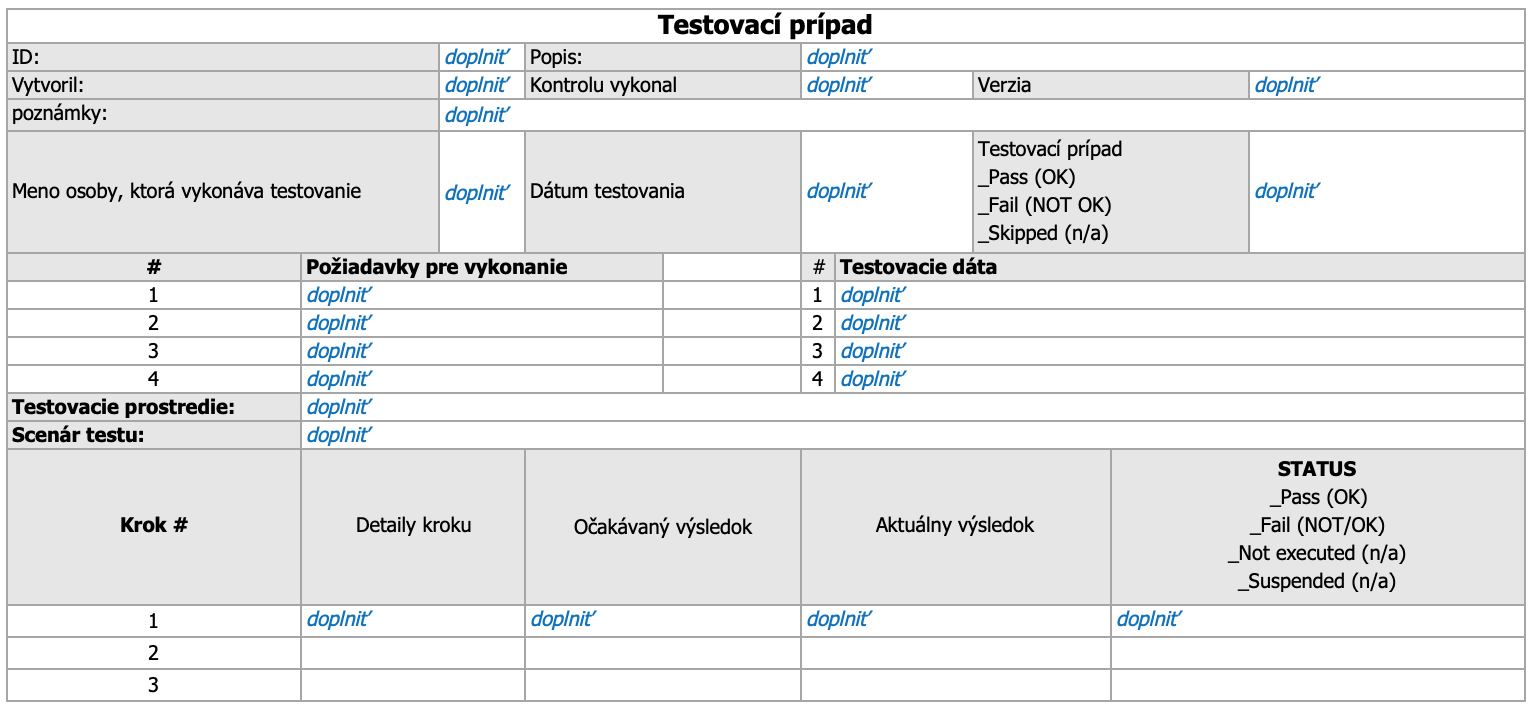 Vstupné podmienky testu:špecifikácia vstupov,požiadavky na hardvér, softvér, testovacie nástroje, personál,...odhad doby trvania testuKritéria úspešnosti:Kritéria úspešnostiPostup testovania:Vyhodnotenie testu :Protokol testu*v prípade potreby použiť protokol o chybe v príloheID testovacieho prípadu: XYNázov testu: XYÚčel testu: XYTyp testu: XYID testu: XYNázov testu: XYÚčel testu: XYTyp testu: XYKrokČinnosťOčakávaný výstup12345678910KrokPriebeh testuPoznámky12345678910TestovalDátumPodpisID testu: XY 	Názov testu: XYID testu: XY 	Názov testu: XYID testu: XY 	Názov testu: XYID testu: XY 	Názov testu: XYTyp testu: XYTyp testu: XYTyp testu: XYTyp testu: XYKrokPopis chyby*ZávažnosťPoznámkaTestovalSpoločnosť / útvarDátumPodpisSchválilSpoločnosť / útvarDátumPodpis